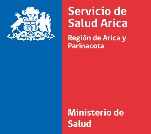 SUBDIRECCIÓN RECURSOS HUMANOSBASES DEL LLAMADO A PRESENTACIÓN DE ANTECEDENTESCARGO PROFESIONAL SECCION FORMACIÓN Y DESARROLLO DE ESPECILISTAS   Las presentes bases responden a las directrices establecidas en el Código de Buenas Prácticas Laborales. Además, cumplen con asegurar que los métodos y procedimientos del proceso de selección estén sustentados en la no discriminación, en la paridad de género, la idoneidad y en los méritos de los y las postulantes. 1.-CARGO A PROVEER2.- OBJETIVO GENERAL DEL CARGO. 3.- FUNCIONES PRINCIPALES		4. REQUISITOS FORMALES DE EDUCACIÓN, EXPERIENCIA Y ENTRENAMIENTO  4.1. Nivel Educacional Mínimo Requerido:4.2. Título(s) Requerido(s) /Área (s) de especialización4.3. Post Título o Post Grado Requerido:4.5. Experiencia Laboral (especificar tiempo):5. OTRAS RESPONSABILIDADES DEL CARGO 6. DEFINICION DE CLIENTES7. COMPETENCIAS PARA EL CARGOImportante:Nivel 1: Se requiere nivel de desarrollo básico de la competenciaNivel 2: Se requiere nivel de desarrollo avanzado de la competencia.Nivel 3: Se requiere nivel de desarrollo superior de la competencia.REQUISITOS DE POSTULACIÓN:Para ingresar a  18.834, Administración del Estado será necesario cumplir los siguientes requisitos:a) Ser ciudadano;b) Haber cumplido con la ley de reclutamiento y movilización, cuando fuere procedente;   acreditado mediante la presentación del  certificado original válido para dichos fines, emitido por la autoridad competente.c) Tener salud compatible con el desempeño del cargo; se acreditará mediante certificación entregada por el Servicio de Salud. Certificado que será emitido una vez que la persona seleccionada acepte el cargo.d) Haber aprobado la educación media y poseer el nivel educacional o título profesional o técnico que por la naturaleza del empleo exija la ley; mediante la presentación de fotocopia simple del certificado respectivo, el cual deberá presentar el original, en caso de ser nombrado en el cargo, en el momento que lo acepte.e) No haber cesado en un cargo público como consecuencia de haber obtenido una calificación deficiente, o por medida disciplinaria, salvo que hayan transcurrido más de cinco años desde la fecha de expiración de funciones. 
f) No estar inhabilitado para el ejercicio de funciones o cargos públicos, ni hallarse condenado por crimen o simple delito.ANTECEDENTES DE POSTULACIÓN 2.1. Inicio del Proceso:Las bases del proceso de selección se encontrarán disponibles en la página Web del Servicio, https://www.saludarica.cl/trabaja-con-nosotros/ a contar del 11/07/2018. La recepción de antecedentes se extenderá desde el 11/07/2018 hasta las 15:00 horas del día 23/07/2018, ambas fechas inclusive, en la Oficina de Partes del Servicio de Salud Arica, ubicada en calle 18 de Septiembre Nº 1.000, Edificio N, segundo piso, Hospital Regional de Arica. 2.2.- Antecedentes Requeridos Para poder postular al presente concurso, el interesado/a deberá presentar al momento de la postulación los siguientes antecedentes:a) Ficha de Postulación. (Ver anexo 1)       b) Currículum vitae Ciego. (Ver anexo 2)    c) Certificado de título profesional, según corresponda. (Fotocopia simple). d) Certificados que acrediten estudios de Especialización, Post-títulos o Capacitación según corresponda a los requisitos del cargo al que postula. (Fotocopia simple). e) Certificados firmado y timbrado que acrediten experiencia laboral, de a lo menos el tiempo señalado en     el punto 4.5. (Fotocopia simple). Los/las funcionario/as que se desempeñen en el Servicio de Salud Arica, que deseen postular, deberán presentar todos los antecedentes señalados, en igualdad de condiciones con los/las demás postulantes.Aquella postulación que no acompañe alguno de los antecedentes individualizados anteriormente quedará fuera del proceso, asimismo aquellos antecedentes que debieran acreditar experiencia y capacitación mencionadas en el currículum, será eliminada automáticamente del presente proceso de selección. Los antecedentes se conservarán por un período de treinta días, siendo devueltos al postulante que lo solicite. 2.3. Fecha, lugar y forma de recepción de postulaciones:2.4.-. Postulantes que presenten alguna discapacidad que les produzca impedimento o dificultades en la aplicación de los instrumentos de selección que se administrarán, deberán informarlo en su postulación, para adoptar las medidas pertinentes, de manera de garantizar la igualdad de condiciones a todos los postulantes que se presenten en este concurso.3.  FACTORES DE EVALUACION deberá definir un puntaje mínimo para el proceso en general, que cada postulante deberá alcanzar para ser considerado idóneo(a). 4.  CALENDARIZACIÓN DEL PROCESOEl calendario del proceso puede sufrir modificaciones, respecto a las fechas y desarrollo de los hitos expuestos.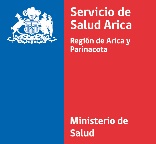 SERVICIO DE SALUD DE ARICASUBDIRECCION DE RECURSOS HUMANOSFICHA DE POSTULACIÓN1.- ANTECEDENTES2.- IDENTIFICACIÓN DE La  presente  postulación  implica  mi  aceptación  íntegra  de  los  criterios  del  presenteProceso de Selección, a las cuales me someto desde ya.Declaro,  asimismo,  mi  disponibilidad  real  para  desempeñarme  en  el  Servicio  deSalud Arica y expreso además lo siguiente:Presento algún tipo de discapacidad que me dificulta realizar el proceso de selección: Si  	 No  	.Especificar:	 	.(Lo	anterior	será tomado en cuenta para adaptar el proceso de selección).3.- ORDEN PRESENTACIÓN ANTECEDENTES:a)	Ficha Postulación. b)	Currículum Vitae.c)		Fotocopia  Título Requerido para el cargo (si es seleccionado	deberá presentar el original).d)	Fotocopia de Post-título o  Post-Grado (sólo si corresponde). e)	Fotocopias Capacitaciones.f)	Referencias Laborales.FirmaSERVICIO DE SALUD DE ARICASUBDIRECCION DE RECURSOS HUMANOSCURRÍCULUM VITAE1.- ANTECEDENTES PERSONALES(*) Se sugiere no incluir datos de identificación personal.2.- IDENTIFICACIÓN DE 3.- TÍTULO(S)* Indicando sólo aquellos con certificado de título y ordenado por fecha descendentemente, es decir, los últimos estudios realizados en primer lugar.4.- GRADOS ACADÉMICOS* Indicar sólo aquellos con certificado de título (en el siguiente orden: doctorado, magíster o diplomado),  los  demás  no  serán  ponderados  ni  considerados.  Marcar con una cruz (X) la modalidad del estudio.5.- CAPACITACIÓN* Indicar sólo aquellos con certificado y ordenado por fecha descendentemente, es decir, los últimos cursos realizados en primer lugar.6.- TECNOLOGÍAS DE *  Indique  su  nivel  de  dominio  en  los  software  en  que  Ud.  tenga  conocimiento. Especifique el software y luego señale con una cruz (X) bajo el nivel que posee7.- ÚLTIMO CARGO DESARROLLADOS O EN DESARROLLO* Sólo cuando corresponda.8.- TRAYECTORÍA LABORAL* Además del anterior, indique sus últimos trabajos realizados, si corresponde.9.- REFERENCIAS LABORALES* Indicar el nombre de tres jefaturas con las cuales se haya desempeñado.Nombre del Cargo Profesional Sección Formación y Desarrollo de Especialistas.Estamento Profesional a Honorario Suma Alzada 44 horas Renta Bruta$ 1.075.988 Unidad y lugar de desempeñoSección Formación y Desarrollo de Especialistas.Prat #305 Subdirección de Recursos HumanosJefatura directaJefe(a) Sección Formación y Desarrollo de Especialistas.Jefatura superior de la unidadJefe(a) SubDepartamento Calidad de Vida Laboral.Cargo al cual Subroga  Ninguno.Elaborar y Supervisar el cumplimiento de convenios para la Formación y Capacitación de funcionarios de la Atención Primaria de Salud, además de apoyar la gestión de los procesos asociados a la Formación de Especialistas de Médicos y Odontológicos Ley N°19.664 – N° 15.076.Función o TareaPeriodicidadSolicitar, gestionar y realizar seguimiento de los correlativos de los profesionales que ingresan a la Etapa de Destinación y Formación (EDF) y a la devolución del Periodo Asistencial Obligatorio (PAO) en el Servicio de Salud Arica.DiariaGestionar, monitorear e informar según corresponda el cumplimiento del Periodo Asistencial Obligatorio de los profesionales pertenecientes al Servicio de Salud Arica.DiariaElaborar  resoluciones, comisiones de servicio y asegurar la distribución correspondiente en SSA y otras instituciones según corresponda. DiariaApoyar en las respuestas a las solicitudes de becados en relación al periodo de formación, además de coordinar respuestas que involucre a otras subdirecciones y departamentos; subdirección de gestión asistencial, atención primaria, recursos humanos, recursos físicos y financieros, establecimientos de la Red, y centros formadores.DiariaElaborar convenios, seguimiento de avance curricular de la especialidad y gestionar pagos de programas de médicos especialistas (Etapa de Destinación y Formación, FORDIR, CONE, CONE-APS, CONEO, CONISS).SemanalRealizar seguimiento a los profesionales que están en la etapa de formación, al cumplimiento del programa curricular dentro del tiempo estipulado y a la fecha efectiva en que llegan al cumplimiento del PAO. SemanalMantener actualizada información del Portal FORCAP.SemanalSistematizar, monitorear y actualizar base de datos de especialistas en formación y en etapa de destinación y formación.SemanalCrear Convenios, supervisar y evaluar el cumplimiento del Programa Anual de Capacitación en Atención Primaria de Salud Municipal.MensualElaborar convenios, seguimiento de avance curricular de la especialidad o subespecialidad y supervisar pagos de APS correspondientes a las universidades (Programa Misiones de Estudio).MensualConsolidar  y reportar el gasto mensual de los subtítulos 21,22 y 24, asociados a la formación de especialistas.MensualColaborar en la elaboración de documentos y recopilación de antecedentes, necesarios para la elaboración de convenios y firma de escrituras públicas. Posteriormente, gestionar resolución de dichas escrituras y por ultimo solicitar custodia. Según RequerimientoColaborar en la confección de bases de concursos Locales y de Reubicación  local de médicos y odontólogos.Según RequerimientoCoordinar la correcta ejecución de Pasantías APS.Según requerimientoGestionar los beneficios asociados al traslado de médicos y odontólogos en formación y PAO.Según requerimientoContribuir en el levantamiento, conformación y mejora continua de los procesos de formación.Según requerimientoOtras funciones que le encomiende su jefatura directa en el área de su competencia.Según requerimientoE. Básica   E. MediaF. TécnicaF. ProfesionalX Ingeniero(a) Comercial, Industrial, Control de Gestión, Administración u otras Ingenierías relacionadas con formación de al menos 08 semestres de duración.DiplomadoMagísterDoctoradoNo requeridoXÁrea:4.4. Conocimientos Específicos Deseables:Ley N°19.664 y  N°15.076Manejo avanzado de Excel, Word, Power PointExperiencia Laboral como Profesional1AñosExperiencia.SiNoEspecificarManejo de DineroXManejo de Información ConfidencialXInformación sobre concursos, asignaciones de financiamiento, etc. Manejo de EquiposXEquipos computacionales, medios audiovisuales.Requiere desempeño en Gran Altitud Geográfica. (igual o superior a los 3.000 msnm e inferior a 5.500 msnm)XEventualmente, le corresponderá realizar Auditorías a las Comunas Rurales, respecto a los Convenios Capacitación Funcionaria y Cursos y Diplomados. Puesto de trabajo se encuentra calificado como Trabajo Pesado, según Ley N° 19.404XInternosInternosExternosExternos1.Jefatura Sección Formación.1.Funcionarios del Ministerio de Salud.2.Funcionarios regidos por la Ley N°19.664, N°15.076, pertenecientes al SS Arica.2.Funcionarios de la Atención Primaria de Salud Municipal.3.Director Servicio de Salud3.Universidades y Centros Formadores de Educación4.Subdirector de Gestión Asistencial4.Oferentes y Proveedores de Formación5. Ministerio de SaludNivel de dominio deseable para el cargo Nivel de dominio deseable para el cargo Nivel de dominio deseable para el cargo Competencias123Atención de salud centrada en la persona: Capacidad de actuar escuchando y entendiendo a sus usuarios(as) interno(as) o externo(as), valorando sus requerimientos y necesidades. Brinda soluciones o respuestas efectivas a sus expectativas, mediante una prestación de servicios oportuna, cordial y de calidad.XComunicación asertiva y empática: Ser capaz de escuchar y de expresarse de manera clara y directa. Implica la disposición a ponerse en el lugar de su interlocutor(a), mostrando directamente que se comprenden sus pensamientos, emociones y/o sentimientos. Es la capacidad de escuchar, hacer preguntas y expresar conceptos e ideas claves de forma efectiva. Incluye la capacidad de comunicar por escrito con concisión y claridad.XProactividad y empoderamiento: Es la habilidad de direccionar los objetivos de desempeño para definir las responsabilidades personales correspondientes, valorando sus propias capacidades y las de sus colaboradores(as). XOrganización, planificación y seguimiento: Determinar eficazmente las metas y prioridades de su tarea/área/proyecto, definiendo la acción, los plazos y recursos requeridos. Incluye la instrumentación de mecanismos de seguimiento y verificación de la información.XOrientación a la eficiencia: Lograr los resultados esperados haciendo uso racional de los recursos disponibles. Implica el cuidado de los recursos públicos, materiales y no materiales, buscando minimizar los errores y desperdicios.XTrabajo colaborativo: Colaborar con otros, compartiendo conocimientos, esfuerzos y recursos, en pos de objetivos comunes. Implica alinear los propios esfuerzos y actividades con los objetivos del equipo o grupo de trabajo.XLiderazgo: Es la habilidad necesaria para orientar la acción de los colaboradores en una dirección determinada, fijando objetivos, transmitiendo valores, entregando retroalimentación, e integrando las diversas opiniones para cumplir con las metas de su área.XPLAZOSe extenderá desde las 12:00 hrs. del día 11 de Julio de 2018 hasta las 15:00 hrs. del día 23 de Julio de 2018, ambas fechas inclusive.LUGAROficina de Partes del Servicio de Salud Arica, ubicada en calle 18 de Septiembre Nº 1.000, Edificio N, segundo piso, Hospital Regional de Arica. PRESENTACIÓN DE ANTECEDENTESSe presentarán en un sobre cerrado dirigido a  de Recursos Humanos, con los antecedentes requeridos y señalando lo siguiente: Cargo al que Postula En el remitente la identificación del/la postulante solamente con sus APELLIDOS.FACTOREvaluación CurricularEvaluación PsicológicaEntrevista Personal y TécnicaFaseFechasDifusión de Convocatoria y Plazo de Postulación en  institucionalDesde 11/07/2018 – Hasta 23/07/2018.Proceso de Evaluación CurricularDesde 24/07/2018 – Hasta     27/07/2018.Proceso de Evaluación PsicológicaDesde 30/07/2018 – Hasta     06/08/2018.Entrevista GlobalDesde 07/08/2018 – Hasta     09/08/2018.Finalización del ProcesoFecha   10/08/2018 al 14/08/2018Apellido PaternoApellido PaternoApellido MaternoApellido MaternoRutFono ParticularFono MóvilFono MóvilE-mail ParticularE-mail ParticularCargoGradoUnidad/Depto.Nombre del CargoGradoTítuloTítuloNº de SemestresNº de SemestresNº de SemestresInstituciónIngreso (mes/año)Ingreso (mes/año)Egreso(mes/año)Egreso(mes/año) 	/ 	/ 	/ 	 	/ 	Fecha de Titulación (día/mes/año) 	/ 	/ 	 	/ 	/ 	 	/ 	/ 	Nombre del Curso y/o SeminarioDesde(día/mes/Hasta(día/mes/aHorasDuración/	//	//	//	//	//	//	//	//	//	//	//	//	//	//	//	//	//	//	//	/SoftwareNivel de dominioNivel de dominioNivel de dominioSoftwareAltoIntermedioBásicoCargoInstitución/EmpresaInstitución/EmpresaInstitución/EmpresaGerencia, Departamento, Unidad o Área deDesempeñoGerencia, Departamento, Unidad o Área deDesempeñoDesde(día/mes/año)Hasta (día/mes/ año) 	/ 	/ 	/ 	/ 	Funciones Principales (descripción general de las funciones realizadas y principaleslogros)Funciones Principales (descripción general de las funciones realizadas y principaleslogros)Funciones Principales (descripción general de las funciones realizadas y principaleslogros)Funciones Principales (descripción general de las funciones realizadas y principaleslogros)CargoInstitución/EmpresaInstitución/EmpresaInstitución/EmpresaGerencia, Departamento, Unidad o Área deDesempeñoGerencia, Departamento, Unidad o Área deDesempeñoDesde(día/mes/aHasta(día/mes/a 	/ 	/ 	/ 	/ 	Funciones Principales (descripción general de las funciones realizadas y principaleslogros)Funciones Principales (descripción general de las funciones realizadas y principaleslogros)Funciones Principales (descripción general de las funciones realizadas y principaleslogros)Funciones Principales (descripción general de las funciones realizadas y principaleslogros)NombreInstituciónCargoFonoParticularFonoMóvil